      CURRICULUM VITAE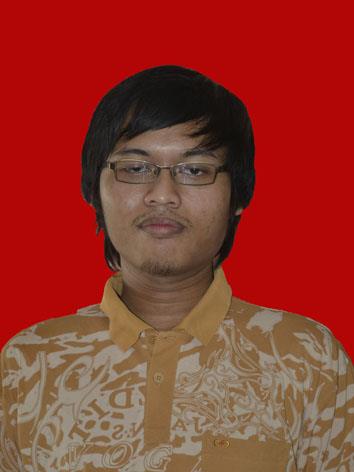 4x6BiographyBackground of EducationWork ExperienceSkill ExperienceNameReza Destian Bayu AjiPlace and date of birthPurbalingga, December 17, 1991Age23 years oldHeight, weight191 cm, 76 kgAddressKalimanah RT 02/ RW 02, Kalimanah district- Purbalingga Regency- Central java- Indonesia - Zip 53371Status MarriedPhone6275726422657Email Rasacool0[at]gmail[dot]comSkypeReza.destianNoSchool’s NameYearStatus1University of Muhammadiyah purwokerto2009-2013Pass2Senior High Scool 1 Bukateja2006-2009Pass3Junior High School 1 Kalimanah2003-2006Pass4Elementary School 1 Kalimanah Kulon1997-2003     PassNo.JobYear1.Build web company profile for CV karya madiri20132.Developing inventory system 20123.Web developer at Hypermedia20145.Developing Erp System for PT.Transvia otomasi pratama20146.Developing website www.balisa-auction.com20147.Developing website r-moving.com20148.Developing isnoke.co.id20149.Developing www.cellphonecity.com201110.Developing CRM Software for CV karya mandiri201311.Developing www.fanos.co.id201212.Developing website www.ocakesion.com2013NoSkillExperience1PHP5 years2 HTML5 and CSS35 years3 Java5 years4 Javascript5 years5Angular js3 years6Mysql5 years7OOP Framework php4 years